1000 سؤال و جواب در ارتباط باتربیت اسلامی، ریاضی، علوم معلومات عمومیبرای کودکان و نوجوانان6 تا 12 سالهمؤلف:محی الدین مستومترجم:عبدالعزیز سلیمیبسم الله الرحمن الرحیمسؤال1- پیش از شروع به هرکاری گفتن چه چیزی مستحب است؟2- دو کلمه را که اول‌شان همزه باشد، ذکر کنید!3- اولین پایه از پایه‌های اسلام چیست؟4- رقمی است که از دو عدد؛ 6 یگان و 4 دهگان تشکیل شده است.5- زودخوابیدن و سحرخیزی چه فایده‌ای دارند؟جواب1- بسم الله الرحمن الرحیم.2- أدب – أحمد.3- لَا إِلَهَ إِلَّا اللَّهُ، مُحَمَّدٌ رَسُولُ اللَّه.4- 46.5- باعث سلامتی بدن و شادابی روح می‌شود.سؤال1- هنگام قرائت قرآن چه چیزی بر مسلمان واجب است؟2- عکس و ضد کلمه «شجاع» چیست؟3- نام دسته‌ای از حیوانات که با پستان نوزاد خود را شیر می‌دهند؟4- احمد 7 تومان داشت، 2 تومان را به فقیری داد، چند تومان از آن برایش باقی مانده است؟5- پُست‌چی کارش چیست؟جواب1- ساکت باشد و به آن گوش فرا دهد.2- ترسو.3- پستانداران.4- 5 تومان.5- رسانیدن نامه و بسته‌های پُستی بدست‌گیرنده.سؤال1- ماهی که ما مسلمانان همه آن را روزه می‌گیریم چه نام دارد؟2- از دو جمله «خالد کتابی را خرید، و کتابی را خرید خالد» کدام یک غلط است؟3- حیواناتی که بدن‌شان را پر پوشانیده است چه نام دارند؟4- سریع بگوئید 5 + 3 می‌شود چند؟5- موجوداتی هستند غیبی و بیشتر همراه کلمه انسان به کار می‌روند؟جواب1- ماه رمضان.2- کتابی را خرید خالد.3- پرندگان.4- 8.5- جن.سؤال1- چرا بعضی از مسلمانان به مکه می‌روند؟2- مخالف کلمات: کوتاه – سیاه و کوچک چی هستند؟3- حیواناتی که بیشتر از گیاه تر و خشک تغذیه می‌کنند چی نام دارند؟4- مثلث چند ضلع یا گوشه دارد؟5- به کسی که جایی می‌نشیند و از مردم درخواست کمک می‌کند چه می‌گویند؟جواب1- برای عبادت حج.2- بلند – سفید – بزرگ.3- گیاه‌خواران.4- 3 ضلع.5- گدا یا سائل.سؤال1- رسول خدا ج به کدام شهر مهاجرت فرمود؟2- این جمله را تکمیل کنید: برای خواندن .......... احمد به مسجد رفت؟3- اگر به طرف 10 گنجشکی که روی درختی نشسته‌اند، سنگی بیندازیم و دوتای آن‌ها را بکشیم، چند گنجشک بر روی درخت باقی می‌مانند؟4- عددی است دورقمی که عدد اولی دوبرابر دومی می‌باشد.5- مار چند پا دارد؟جواب1- مدینه منوره.2- نماز.3- هیچی باقی نمی‌ماند؛ زیرا بقیه هم فرار می‌کنند.4- 21 – 42 – 63 – 84.5- مار خزنده است و پا ندارد.سؤال1- اصحاب فیل چرا به شهر مکه حمله بردند؟2- کلمه مناسب برای تکمیل این جمله چیست؟ احمد .......... در مجلس نشست؟3- سریع حاصل جمع 7 + 9 + 16 را بگویید؟4- زنبور عسل چی تولید می‌کند؟5- چه چیزی است که دندان دارد ولی چیزی نمی‌خورد؟جواب1- برای ویران‌کردن کعبه.2- مؤدبانه.3- 32.4- عسل.5- شانه.سؤال1- خداوند اصحاب فیل را چگونه نابود نمود.2- حرف همزه در کلمه استاد چه حرکتی دارد؟3- 6 - 7 + 3 چند می‌شود؟4- چرا برخی حشرات به انسان ضرر می‌رسانند؟5- بخیل و بخشنده باهم چه فرقی دارند؟جواب1- به وسیله پرستو که با دانه‌های گل پخته آن‌ها را نابود کردند.2- حرکت ضمه دارد.3- 4.4- زیرا نیش می‌زنند، و بیماری را منتقل می‌نمایند.5- بخیل به کسی کمک نمی‌کند، بخشنده به دیگران کمک می‌کند.سؤال1- کلمه محمد چند حرف دارد؟2- کلمه‌ای بگویید که حرف اول و آخرش «ن» باشد.3- خالد 150 تومان دارد، با 35 تومان آن یک دفتر و با 15 تومان یک قلم خرید، چند تومان برای او باقی مانده است؟4- بوته گوجه‌فرنگی از چه قسمت‌هایی تشکیل شده است؟5- به کسی که از چوب، میز و صندلی و... درست می‌کند چی گفته می‌شود؟جواب1- از 5 حرف چون «م» آن در اصل دوتاست.2- نان.3- 100 تومان.4- ریشه – ساقه – برگ.5- نجار.سؤال1- دومین پایه از پایه‌های اسلام چیست؟2- در کلمه «توپ» «و» چه حرکتی دارد؟3- خالد 24 مداد رنگی داشت، پدرش 12 تای دیگر برای او خرید، او اکنون چند مداد رنگی دارد؟4- همه جانداران به .......... احتیاج دارند؟5- آب و تاریکی چه رنگی دارند؟جواب1- نماز.2- ساکن است.3- 36.4- به آب،  هوا و غذا نیاز دارند.5- آب رنگ ندارد، تاریکی سیاه است.سؤال1- سومین پایه از پایه‌های اسلام چیست؟2- هریک از گوش – چشم – دست و پا برای چه چیزهایی بکار می‌روند؟3- هفته چند روز است و اولین روز آن کدام است؟4- کدام روز هفته تعطیل است و چه عبادتی در آن واجب است؟5- تندروترین حیوانات درنده کدام است؟جواب1- زکات «مقداری مال مشخص است که ثروتمندان به مستمندان می‌دهند».2- شنیدن – دیدن – کارکردن – راه‌رفتن.3- هفته 7 روز است و اولین روز آن شنبه است.4- جمعه و در آن نماز جمعه واجب است.5- پلنگ.سؤال1- چهارمین پایه از پایه‌های اسلام چیست؟2- چرا دیگر کسی حرف چوپان دروغگو را باور نمی‌کرد؟3- سومین روز هفته چه روزی است؟4- در چه فصلی برگ درختان زرد می‌شوند و می‌ریزند؟5- گربه دوست دارد چه چیزی را شکار کند؟جواب1- روزۀ ماه مبارک رمضان.2- چون دروغ گفته بود.3- دوشنبه.4- پاییز (خزان).5- موش.سؤال1- پنجمین رکن از ارکان اسلام کدام است؟2- در جای خالی کلمه مناسب بگذارید: احمد هر شب قبل از خواب .......... و هر روز صبح .......... می‌شوید.3- به مثلث و مربع و مستطیل و لوزی چه شکل‌هایی می‌گویند؟4- مردم زمستان چه نوع لباس‌هایی را می‌پوشند؟5- به بزرگترها باید .......... بگذاریم؟جواب1- رفتن به حج خانه خداست.2- مسواک می‌زند و دست و صورتش را می‌شوید.3- شکل‌های هندسی می‌گویند.4- لباس گرم.5- احترام.سؤال1- اذان با چه جمله‌ای آغاز می‌شود.2- ضد و مخالف کلمه «خشم» چیست؟3- 9 نفر در خانه‌ای بودند، سه نفر از آن‌ها بیرون رفتند، چند نفر باقی ماندند.4- در چه فصلی باران زیاد می‌بارد؟5- خرگوش چه عذایی را بیشتر دوست دارد؟جواب1- الله اکبر.2- مهربانی.3- 6 نفر.4- بهار.5- هویج (زردک).سؤال1- با چه کلمه‌ای نماز تمام می‌شود؟2- برای مسلمانان آموختن چه زبانی بسیار ضروری است؟3- در کلاسی 25 نفری از دانش‌آموزان 3 نفر غایب بودند، چند نفر در کلاس حاضر بودند؟4- گرما و نور کرۀ زمین از کجا تأمین می‌شود؟5- کجای کره زمین همیشه سرد و یخبندان است؟جواب1- السلام علیکم و رحمة الله.2- زبان عربی.3- 22 نفر.4- از خورشید.5- قطب جنوب و قطب شمال.سؤال1- نمازخوان در حال رکوع چی می‌گوید؟2- چرا خداوند دندان‌های جلو را تیز و دندان‌های عقب را پهن ساخته است؟3- چرا اشک چشم شور است؟4- چرا اسباب بازی برقی برای بچه‌ها خوب نیست؟5- در منزل بچه‌ها به چه چیزهایی نباید دست بزنند؟جواب1- سُبْحَانَ رَبِّي الْعَظِيمِ.2- زیرا دندان‌های جلو برای بریدن غذا و دندان‌های پهن برای خوردکردن آن است.3- زیرا چشم از مواد چربی ساخته شده و نمک اشک دوام چشم را بیشتر می‌کند و آن را شستشو می‌دهد.4- زیرا خطرناک است، و ممکن است باعث برق‌گرفتگی بشوند.5- اجاق گاز – برق – بخاری – مواد سمی – چیزهای تیز و....سؤال1- نمازخوان در حال سجده چه می‌گوید؟2- اگر کسی آقا نباشد، پس چیست؟3- اگر کسی بزرگ‌سال نباشد، چیست؟4- از کتابی 45 صفحه‌ای خالد 35 صفحۀ آن را خوانده است، چند صفحه از کتاب باقی مانده است؟5- اگر هواپیما در آسمان لاستیک‌هایش پنچر شود، کجا آن را پنچرگیری می‌کنند؟جواب1- «سُبْحَانَ ربِّيّ الأعْلَى».2- خانم است.3- خردسال است.4- 10 صفحه.5- لاستیک هواپیما توپر است و پنچر نمی‌شود و در هوا از آن استفاده نمی‌کند.سؤال1- نام زنی که رسول خدا ج را در کودکی شیر می‌داد چی بود؟2- هنگام عبور از خیابان دوطرفه چه کار باید بکنیم؟3- پرواز می‌کند و پرنده هم نیست؟4- ماه در چه روزی از ماه کامل می‌شود؟5- به کسی که برای مردم نان می‌پزد چی می‌گویند؟جواب1- حلیمه سعدیه.2- پس از قرمزشدن چراغ و ایستادن اتومبیل‌ها از خط‌کشی محل افراد پیاده عبور می‌کنیم.3- هواپیما – گلایدر – بالن.4- چهاردهم ماه.5- نانوا.سؤال1- چه چیزی است که انسان را به کار بد تشویق می‌کند؟2- چرا بدگویی و غیبت حرام است؟3- اسلام در مورد دانش و علم چی می‌گوید؟4- چه کسانی را پیش از همه باید دوست داشته باشیم؟5- دوست‌داشتن خداوند و پیامبر یعنی چه؟جواب1- شیطان و آدم‌های بد.2- چون باعث کینه و دشمنی می‌شوند.3- می‌گوید: از گهواره تا گور دانش بیاموزید.4- الله، محمد ج، پدر و مادر و همه مسلمانان خوب.5- یعنی از دستورات آن‌ها پیروی نماییم.سؤال1- مهم‌ترین کار مسلمان در روز جمعه چیست؟2- چگونه شب و روز به وجود می‌آیند؟3- فصل‌ها چگونه تغییر می‌نمایند؟4- شب زمان .......... و روز وقت .......... است.5- بدترین آدم‌ها چه کسانی هستند؟جواب1- رفتن به نماز جمعه.2- به خاطر چرخیدن زمین به دور خود و آشکار و پنهان‌شدن خورشید.3- به خاطر دور و نزدیک‌شدن زمین از خورشید.4- استراحت .......... کار و زندگی ..........5- آدم‌هایی که دین ندارند و به دیگران ستم می‌کنند.سؤال1- نماز جمعه چند رکعت است؟2- جملۀ «من کیف و کفش و کتاب خریدم» چند کلمه است؟3- در عدد 600 چند ده‌تایی وجود دارد؟4- سمت و جهت‌ها چندتا هستند؟5- وقتی آفتاب نباشد چه چیز خود را نشان می‌دهند.جواب1- دو رکعت.2- 7 کلمه.3- 60.4- چهارتا: شرق – غرب – جنوب – شمال.5- ستاره‌ها.سؤال1- چرا خداوند به انسان عقل داده است؟2- در مزرعه ما گرگی .......... کشید و خروسی .......... و اسب .......... کشید.3- اگر جایی تنها بودید و بسته‌ای علف را نمی‌توانستید جلو گاوی که در فاصله ده‌متری قرار داشت ببرید، چکار می‌کنید؟4- دمیدن آفتاب به هنگام صبح را چه می‌گویند؟5- به دره‌ها و کوه‌های پردرخت چه می‌گویند؟جواب1- تا به وسیله آن فکر کند و خداوند و دین او را بشناسد و راه خوب و بد را از هم تشخیص دهد.2- .......... زوزه .......... آواز خواند .......... شیهه ..........3- کاری ندارد، گاو را به کنار بسته ی علف می‌آورید.4- طلوع.5- جنگل.سؤال1- چرا خداوند به انسان نعمت زبان را بخشیده است؟2- از این کلمات یک جمله بسازید: مهربان، کتاب، است، بهترین یار، من.3- = 6 + 5 - 4 × 8 چند می‌شود؟4- هنگامی را که آفتاب ناپدید می‌شود چی می‌گویند؟5- چرا در برخی دریاها مانند «بحر المیّت» هیچ جانداری زندگی نمی‌کند؟جواب1- تا به وسیله آن صحبت کند و همیشه سخن خوب و زیبا بگوید.2- کتاب بهترین یار مهربان من است.3- 33.4- غروب.5- چون نمک زیاد دارند.سؤال1- چرا خداوند در قرآن فرموده است: «چرا به آفرینش شتر نگاه نمی‌کنند»؟2- تغییر فصل‌ها به خصوص زمستان و بهار چه معنایی دارند؟3- = 5 × 7 چند می‌شود؟4- مسلمانان به هنگام نماز رو به کجا می‌ایستند؟5- چیست سخن می‌گوید، اما نمی‌شنود، غذا نمی‌خورد و نفس نمی‌کشد؟جواب1- زیرا شتر آفرینش عجیبی دارد. قبلاً: ذخیره چربی و آب برای بیش از 10 روز را همراه دارد. چشمش برای جلوگیری از شن و ماسه پلکی روشن مانند عینک دارد، پایش پهن و نرم است و کمتر در شن فرو می‌رود.2- زمستان مرگ و بهار زندگی دوباره را تذکر می‌دهند.3- 35.4- رو به کعبه که در شهر مکه عربستان قرار دارد.5- رادیو.سؤال1- سه فایده از فایده‌های درخت را نام ببرید؟2- در شبانه روز چند نوبت نماز واجب است؟3- نماز مغرب چند رکعت است؟4- چه چیزهایی روزه را باطل می‌کنند؟5- خانۀ پرندگان را چی می‌نامند؟جواب1- میوه – سایه – چوب.2- 5 نوبت.3- 3 رکعت.4- خوردن، آشامیدن، قی‌کردن عمدی، جماع کردن.5- لانه.سؤال1- قبل یا بعد از نماز وضو گرفته می‌شود؟2- در وضو چه چیزهایی واجب هستند؟3- از کلمات زیر یک جمله بسازید: دیگران – عزیز – هرکس – نزد – است – است – تمیز.4- .... = 7 + 7 - 77 چند می‌شود؟5- دستگاه قبله‌نما برای چی بکار می‌رود؟جواب1- قبل از نماز.2- 6 چیز: نیت، شستن صورت، هردو دست تا آرنج – مسح سر – شستن پای راست و چپ تا قوزک – ترتیب.3- هرکس تمیز است نزد دیگران عزیز است.4- 77.5- برای آگاهی از جهت قبله.سؤال1- با چه چیزهایی می‌توان وضو گرفت؟2- اگر کسی نماز نخواند و روزه نگیرد چه می‌شود؟3- اگر دایره‌ای را به چهار قسمت تقسیم کنیم، هرقسمت آن چه مقدار کل دائره است؟4- اگر فاصله خورشید از کره زمین بیشتر یا کمتر بود چی می‌شد؟5- چه مقدار از کره زمین خشکی و چه مقدار دریاست؟جواب1- با آب، و اگر آب در دسترس نبود می‌توان با خاک تیمم کرد.2- ارتباطش با خداوند قطع می‌شود. نمی‌تواند انسان مفید و سالمی برای خود و خانواده و اجتماع بشود؛ زیرا نماز برای انسان همچون آب برای درخت است.3- هر قسمت آن 1 بر 4 همه دائره است.4- اگر بیشتر بود همه چیز یخ می‌بست، و اگر نزدیک‌تر می‌بود همه چیز از گرما می‌سوخت.5- 1 بر 3 خشکی و 3 بر 4 آب است.سؤال1- آب از چه جاهایی به دست می‌آید؟2- عاقبت دانش‌آموز زرنگ و دانش‌آموز تنبل چیست؟3- پس از پدر و مادر احترام چه کسانی بسیار لازم است؟4- چرا ماه پس از آن که نمایان شد کم کم بزرگ و کوچک می‌شود؟5- کدام ماهی‌هایی هستند که یکی با انسان دوست و دیگری دشمن است؟جواب1- چشمه – باران – دریا.2- دانش‌آموز زرنگ و زحمتکش معلم و پزشک مهندس و... می‌شود، و دانش‌آموز تنبل عاقبت باید دنبال کارگری و حمالی و .... برود.3- معلم و استاد.4- زیرا سایه زمین از روی آن کم یا زیاد می‌شود.5- دلفین دوست و کوسه دشمن انسان است.سؤال1- نماز صبح چند رکعت است؟2- ثواب نماز جماعت چند برابر نماز تنهایی است؟3- رسول خدا ج در مورد نماز چی فرموده است؟4- ماه روشنایی خود را از کجا می‌گیرد؟5- از نفت خام چه چیزهایی به دست می‌آید؟جواب1- 2 رکعت.2- 25 و 27 برابر.3- «نماز نردبان اهل ایمان است».4- از خورشید.5- خیلی چیزها مانند: نفت سفید، بنزین، نفت گاز، قیر و ... .سؤال1- نمازهای ظهر – عصر و عشاء هریک چند رکعت هستند؟2- آیا تنها نماز و روزه و حج و زکات عبادت هستند؟3- باران و برف از کجا می‌آیند؟4- ستارگان چگونه کره‌هایی هستند؟5- 3 وسیله و ابزار کار نجاری را نام ببرید؟جواب1- چهار رکعت.2- آن‌ها و همه کارهای خوب و مورد پسند نیز عبادت هستند.3- از بخار آب دریاها و اقیانوس‌ها.4- برخی از آن‌ها خورشیدهای هستند که به خاطر دوری آن‌ها را کوچک می‌بینیم.5- اره – چکش – متر.سؤال1- نماز مغرب چند رکعت است؟2- کمک به انسان‌های فقیر و مستمند چند برابر ثواب دارد؟3- ماه‌های قبل و بعد از ماه رمضان چی نام دارند؟4- چرا خداوند برای نوزادان در پستان مادر شیر درست می‌کند؟5- چه چیزی است که می‌شنود و سخن می‌گوید، اما نمی‌بیند؟جواب1- 3 رکعت.2- 10 برابر.3- شعبان و شوال.4- چون شیر غذای کاملی است.5- دستگاه ضبط و پخش صدا.سؤال1- چرا مادر را بیش از دیگران باید مورد احترام قرار داد؟2- از کلمات زیر جمله‌ای بسازید: است – مادر – زیر – پای بهشت.3- اگر عقرب ساعت‌شمار روی 3 و عقربه دقیقه‌شمار روی 12 باشد، ساعت چند است؟4- تعداد دندان‌های انسان چندتاست؟5- چه تعداد از اعضای بدن برای صحبت باهم همکاری می‌کنند؟جواب1- زیرا مادر بیشترین زحمت را به هنگام حاملگی و شیردهی و کودکی برای فرزند خود متحمل می‌شود.2- بهشت زیر پای مادر است.3- ساعت 3.4- 32.5- ریه – حنجره – زبان – بینی – لب‌ها، حافظه.سؤال1- هنگامی که رسول خدا ج مبعوث شدند چند سال داشتند؟2- این که خداوند آگاه و شنوا است چه ربطی به انسان دارد؟3- هفته .......... روز و ماه .......... روز و سال .......... است.4- آیا جانوران هم دارای درک و شعور هستند؟5- چیست که چهار پا دارد، اما نمی‌تواند راه برود؟جواب1- 40 سال.2- برای این که او را ناظر و آگاه و بیننده کارها و اخلاق و رفتار خود بدانیم، و از هرچیزی که مورد نارضایتی اوست پرهیز کنیم.3- هفته 7 روز و ماه 30 روز و یکسال 365 روز است.4- جانوران هم دارای زندگی اجتماعی و روابط مخصوص هستند و تا حدودی دارای درک و شعور می‌باشند.5- صندلی.سؤال1- شهر «امن» کدام شهر است؟2- بدترین دشمنان اهل ایمان چه کسانی هستند؟3- بیت المقدس کجاست و در اشغال چه رژیمی قرار دارد؟4- اولین و دومین قبله مسلمانان کدامند؟5- چرا زکات بر مسلمانان ثروتمند واجب است؟جواب1- مکه مکرمه.2- یهود و مشرکین.3- در فلسطین قرار دارد و در اشغال یهودی‌های صهیونیست است.4- بیت المقدس و مکه.5- برای کمک به فقراء و مستمندان و قرضداران و...سؤال1- خداوند انسان را چگونه آفریده است؟2- چگونه از نعمت‌های جسمی و مالی و ... باید استفاده کرد؟3- زندگی و مرگ را چرا خداوند آفریده است؟4- شب و روز و باد و باران و گل و درخت و میوه و زمستان و تابستان نشانۀ چیست؟5- چرا خداوند چشم انسان را در جای محکمی قرار داده است؟جواب1- از آب و مواد خاکی و با بهترین و زیباترین شکل.2- آن‌ها را به شیوه‌ای درست مورد استفاده قرار دهیم.3- برای آن که خوب و بد از هم مشخص شوند.4- نشانه علم و تدبیر و قدرت خداوند هستند.5- برای آن که چشم کمتر آسیب ببیند.سؤال1- آداب واردشدن به منزل دیگران چیست؟2- مسواک‌کردن از نظر شرعی چه حکمی دارد؟3- = 4 + 2 - 7 + 17 چند می‌شود؟4- «النّظَافَةُ مِنَ الإيْمان». یعنی چی؟5- چه کسی بیش از همه مسلمانان پرهیزکار را دوست دارد؟جواب1- اجازه‌گرفتن، سلام‌نمودن.2- مستحب و مورد تأکید است.3- 26.4- «نظافت و پاکیزگی بخشی از ایمان است».5- خداوند مهربان.سؤال1- سلام‌گفتن به دیگران یعنی چی؟2- از کلمات زیر جمله‌ای بسازید: کفر – نور – تاریکی – اسلام – و، است.3- اولین بیمارستان/ شفاخانه در کجا و توسط چه کسانی ساخته شد؟4- اولین دانش‌گاه/ پوهنتون را چه کسانی ساختند؟5- اولین مرکز تحقیقات فضایی را چه کسانی و در کجا ساختند؟جواب1- یعنی تو از طرف من در امنیت قرار داری و ضرری نخواهی دهید.2- اسلام نور و کفر تاریکی است.3- در بغداد و توسط مسلمانان.4- در جندی شاپور و توسط خواجه نظام الملک طوسی.5- توسط مسلمانان در شهر مراغه.سؤال1- کسی که کار خیر و پسندیده انجام دهد چی می‌بینید؟2- حسادت یعنی چه؟3- کدام دو عددند که اگر باهم ضرب یا جمع شوند نتیجه آن یکی است؟4- هرکس ستم و ظلم کند چه می‌بیند؟5- هرگاه خشمگین شدید چه کار باید بکنید؟جواب1- خیر و نیکی می‌بیند.2- یعنی از سلامت و جوانی و ثروت دیگران کسی بدش بیاید.3- 4 = 2 × 2 - 4 = 2 + 2.4- ستم می‌بیند.5- نباید چیزی بگویید و کاری انجام بدهید بهتر است وضو بگیرید و 2 رکعت نماز بخوانید، تا جسم و روح شما آرامش پیدا کنند.سؤال1- بهترین کارها چیست؟2- یکی از اندرزهای حضرت لقمان به پسرش چی بود؟3- مستطیل چند زاویه دارد؟4- چه عضوی باعث گردش خون در بدن می‌شود؟5- کدام پرنده است که از صدای انسان تقلید می‌کند؟جواب1- نماز به موقع.2- در فرمانروایی و فریادرسی کسی را با خدا شریک مکن.3- چهار زاویه قائمه.4- قلب.5- طوطی.سؤال1- در مورد پدر و مادر، لقمان چه نصیحتی دارد؟2- از کلمات زیر یک جمله بسازید: آموختی – ادب را – بی‌ادبان – از که – از – لقمان – گفتند – را – گفت.3- واحد وزن و واحد طول چیست؟4- بلندترین قله جهان در کجاست؟5- ماست و دوغ و کره و پنیر و سرشیر و دوغ و کشک از چی درست می‌شوند؟جواب1- قدر زحمت‌های آنان را بدان و با آن‌ها به نیکی رفتار کن.2- لقمان را گفتند: ادب را از که آموختی؟ گفت: از بی‌ادبان.3- واحد وزن گرم و واحد طول سانتی‌متر است.4- قله اورست در رشته کوه‌های هیمالیا.5- از شیر.سؤال1-  لقمان در مورد علم خداوند به فرزندش چی گفت؟2- فرشته‌ای که برای رسول خدا ج وحی می‌آورد نامش چی بود؟3- رابطه مسلمانان را خداوند بر چه اساسی قرار داده است؟4- آب از چه چیزی به وجود آمده؟5- تنها راه رهایی از گناهان چیست؟جواب1- فرزندم هیچ چیزی از محدودۀ علم و دانش خداوند خارج نیست.2-  جبرئیل÷.3- اخوت و برادری.4- اکسیژن و ئیدروژن.5- توبه و جبران آن‌ها و اصلاح وضع خود، و اگر حقی را از کسی ضایع نموده یا ستمی نموده باشد آن را جبران نماید.سؤال1- اولین کلمه‌ای که جبرئیل÷ با رسول خدا ج سخن گفت چی بود؟2- در مورد نماز، لقمان به پسرش چی گفت؟3- زنان در چه چیزهایی دارای افتخارات تاریخی هستند؟4- یکی از بدترین صفت‌ها برای انسان چیست؟5- افتخار و ارزش هر ملتی به چه چیزهایی است؟جواب1- «اقرأ» یعنی «بخوان».2- نماز را اقامه کن و انجام بده!3- در ایمان‌آوردن و شهیدشدن؛ زیرا خدیجهل اولین کسی بود که به رسالت پیامبر ایمان آورد، و سمیهل اولین کسی بود که در راه اسلام به شهادت رسید.4- تکبر و خودپسندی است.5- به دین و فرهنگ و تاریخ و تلاش و اهداف آنهاست.سؤال1- نام اولین همسر رسول خدا ج چی بود؟2- از کلمات زیر جمله‌ای بسازید: «سعادت – مایه – است – ایمان – امنیت – و».3- رسول خدا ج فرمود: من پس از خود چه چیزهایی را برای هدایت شما از خود به جا نهاده ام؟4- لقمان چه مسئولیتی را بر فرزندش لازم دانست؟5- خلفای راشدین چه کسانی بودند؟جواب1- خدیجهل.2- ایمان مایۀ امنیت و سعادت است.3- قرآن و سنت.4- امر به معروف و نهی از منکر.5- ابوبکر صدیق - عمر فاروق - عثمان بن عفان و علی بن ابی‌طالبش.سؤال1- اولین پیامبر برای هدایت انسان‌ها چه کسی بود؟2- علیس در مورد معلم چی فرموده است؟3- چه چیزی باعث شد قدرت مسلمانان به ضعف تبدیل شود؟4- لقمان پسرش را در مورد برخورد با مشکلات چگونه نصیحت نمود؟5- در چه زمینه‌هایی قرآن معجزه است؟جواب1-  نوح÷.2- فرموده است: «اگر کسی یک حرف به من بیاموزد حق دارد مرا خدمتکار خود بگرداند».3- تفرقه و چنددستگی و پرداختن به امور کم‌اهمیت.4- به او گفت که در مقابل مشکلات صابر و شکیبا باشد.5- در بیان و معنی – اخبار امت‌های گذشته – بلاغت و رسایی – موضوعات علمی – قانونگذاری، تربیت و هدایت و...سؤال1- در ماه رمضان از چه چیزهایی باید دوری نمود؟2- اگر به هنگام روزه کسی به شما ناسزا گفت، جواب شما چگونه باید باشد؟3- زاویه منفرجه یا باز بزرگتر است یا زاویه قائمه؟4- برق و الکتریسته توسط چه کسی کشف شد؟5- الکل را چه کسی کشف کرد؟جواب1- از دروغ و غیبت و فحش و کینه و ... .2- باید گفت: من روزه ام و جواب شما را نمی‌دهم.3- زاویه منفرجه بزرگتر است.4- ادیسون.5- محمد زکریای رازی.سؤال1- در مورد چگونگی روابط با مردم، لقمان چه سفارشی به فرزندش نمود؟2- از کلمات زیر یک جمله بسازید: راستگویی – است-  نجات – در.3- مستطیل چند زاویه دارد؟4- کدامیک از پیامبران پادشاه هم بودند؟جواب1- از مردم روی مگردان، و تکبر مکن، و با غرور راه مرو.2- نجات در راستگویی است.3- چهار زاویه قائمه.4- داود÷ و سلیمان÷.سؤال1- فرعون و طائفه‌اش در چه سرزمینی زندگی می‌کردند؟2- بزرگترین دریاچه جهان کدام است؟3- یک کیلومتر چند متر است؟4- صداهای سخت و بلند برای انسان چه ضرری دارند؟5- اگر سخن‌گفتن نقره باشد سکوت چیست؟جواب1- مصر.2- دریاچه خزر.3- 1000 متر است.4- به گوش و اعصاب انسان ضرر می‌رسانند.5- طلاست.سؤال1- نماز جمعه چه فرقی با نماز ظهر دارد؟2- در مورد شیوه راه ‌رفتن لقمان به پسرش چی گفت؟3- 5 × 3 = 15 و 2 = 17 و3 = 20 چند می‌شود؟4- دمای بدن با چه وسیله‌ای اندازه‌گیری می‌شود؟5- تمساح تخم‌گذار است یا بچه‌زا؟جواب1- نماز جمعه 2 رکعت است و 2 خطبه دارد.2- نه سریع راه برو و نه کند و آرام.3- می‌شود 20.4- با دما سنج.5- تخم‌گذار.سؤال1- سرانجام فرعون چه سرنوشتی پیدا کرد؟2- در جملۀ «خالد خلیل را زد» فعل و فاعل و مفعول کدامند؟3- در مورد روش سخن‌گفتن، لقمان به پسرش چی گفت؟4- برای آتش و سوختن چه چیزی لازم است؟5- ضعیف‌ترین خانه، خانۀ چه موجود است؟جواب1- در رود نیل غرق شدند.2- خالد = فاعل – خلیل = مفعول – زد = فعل.3- آهسته و با تأمل صحبت کن و صدایت را بلند مکن.4- اکسیژن.5- خانه ی عنکبوت.سؤال1- به فروشنده‌ای که روغن نباتی را با روغن حیوانی قاطی می‌کند چه می‌گویند؟2- قرآن چه کسانی را راهنمایی می‌نماید؟3- بدترین و ضعیف‌ترین ملت‌ها کدامند؟4- اگر آنان اصلاح شوند همه مردم اصلاح می‌شوند؟5- کدام حشره است که وقتی گندم را به لانه می‌برد برای آن که سبز نشود آن را به دو نیم می‌کند؟جواب1- خیانت‌پیشه و دروغگو.2- کسانی که بخواهند پرهیزکاری را پیشه کنند.3- کسانی که از فکر و فرهنگ بیگانه تقلید کنند و دین و لباس و آداب خود را به دست فراموشی بسپارند.4- علماء و رهبران سیاسی.5- مورچه.سؤال1- تقلید از بیگانگان در چه مواردی لازم است؟2- قدس به دست چه کسانی آزاد گردید؟3- دنیای کنونی چگونه دنیای خواهد بود؟4- آیا با زور می‌شود کسی را مسلمان و دیندار کرد؟5- درجه حرارت طبیعی بدن انسان چند است؟جواب1- در کار و تلاش و دانش و پیشرفت.2- عمر بن خطابس  و صلاح الدین ایوبی/.3- دنیای بازگشت به ایمان و دانش و علم و پیشرفت و احترام به آزادی و عدالت.4- نه به هیچ وجه.5- 37 درجه.سؤال1- اصول ایمان کدامند؟2- چه چیزهایی وضو را باطل می‌کنند؟3- عدد 1000,000 دارای چند عدد 1000 است؟4- با توجه و الهام از گوش و چشم انسان چه چیزهایی را اختراع کرده است؟5- اگر آب دریاها و اقیانوس‌ها شور نمی‌بود چی می‌شد؟جواب1- ایمان به خداوند – ملائک – کتاب‌های آسمانی – پیامبران – جهان پس از مرگ – قدر و قضا.2- خارج‌شدن هرچیزی از جلو و عقب – خوابیدن – بیهوشی و تماس بدن زن و مرد نامحرم (مذهب امام شافعی)- جاری شدن خون از بدن (مذهب امام ابوحنیفه).3- 1000 یک هزاری دارد.4- با توجه به ساختمان گوش میکروفون و ضبط صوت و با توجه به ساختمان چشم دوربین عکس و فیلمبرداری.5- همه دریاها و اقیانوس‌ها به خاطر عفونت لاشه جانوران فاسد می‌شدند و به جای آب پاک باران میکرب و عفونت بر زمین می‌بارید.سؤال1- پایه‌های اسلام را نام ببرید؟2- انسان هلیکوپتر یا چرخبال را از روی ساختمان کدام حشره ساخته است؟3- برای اولین بار در اروپا ساختن حمام و سنگ فرش خیابان توسط چه کسانی آغاز گردید؟4- داخل‌نمودن چیزهای تیز به درون گوش چه ضرری را به دنبال دارد؟5- تاریخ یعنی چه؟جواب1- لا إله إلا الله – محمد رسول الله – نماز – روزه – زکات – حج.2- سنجاقک.3- توسط مسلمانانی که اسپانیا را فتح نموده بودند.4- باعث پاره‌شدن پردۀ گوش و کری می‌شود.5- یعنی حوادث و جریانات اجتماعی، سیاسی، علمی، فکری و فرهنگی که در گذشته روی داده است.سؤال1- نماز واجب دارای چه شرایطی است؟2- رنگ‌های اصلی کدامند؟3- کدام عدد است که اگر رقم 1 به آن اضافه شود یک میلیون می‌شود؟4- طعم غذا را با چه وسیله‌ای می‌چشیم؟5- مورچه عاقل خطاب به دیگر مورچه‌ها چی گفت؟جواب1- پاکی لباس و بدن و محل نماز،  فرارسیدن وقت، داشتن وضو، رونمودن به قبله، مسلمان‌بودن.2- قرمز – سبز – آبی.3- 999999.4- با سطح حساس و عصبی بر روی زبان.5- گفت: حود را کنار بکشید تا لشکریان حضرت سلیمان ندانسته شما را لگد نکنند.سؤال1- چه چیزهایی نماز را باطل می‌کنند؟2- نمازهای پنجگانه چند رکعت هستند؟3- چندتا از بیماری‌های اخلاقی زبان را نام ببرید؟4- از چند کلمه زیر جمله‌ای بسازید: سود – حسود – نمی‌برد.5- نوشتن تاریخ از کی آغاز گردید؟جواب1- حرف‌زدن، اضافه‌نمودن عمدی کاری غیر از آنچه در نماز هست، خوردن و آشامیدن، کشف عورت، انحراف از قبله، نقض وضو، قصد خروج و قطع نماز.2- 17 رکعت.3- دروغ – غیبت – تهمت – فحش و ناسزا – سخن‌چینی و...4- حسود سود نمی‌برد.5- از وقتی که انسان نوشتن را کشف نمود.سؤال1- چرا به نماز نیاز هست و باید آن را بجا آورد؟2- سید جمال الدین افغانی چه کسی بود؟3- استعمار یعنی چی؟4- بزرگترین کشورهای استعمارگر را نام ببرید؟5- چگونه ملت‌ها از استعمار رهایی می‌یابند؟جواب1- زیرا نماز غذای روح و اندیشه و وسیله ارتباط با خداوند است.2- یکی از بزرگان علم و مبارز با استعمار که برای بیداری مردم مسلمان تلاش‌های فراوانی نمود.3- یعنی سلطه فکری و سیاسی یا اقتصادی و اجتماعی کشورهای قوی بر کشورهای ضعیف.4- انگلیس، امریکا، فرانسه، ایتالیا و...5- با آگاهی، وحدت، بهره‌گیری از امکانات لازم، و بازگشت به اسلام.سؤال1- دستگاه عصبی از چه بخش‌هایی تشکیل شده است؟2- کدام علم پزشکی در زمان پادشاهان قدیم مصر رواج داشت؟3- بزرگترین نعمت خداوند پس از اسلام و ایمان به مسلمانان چیست؟4- مبدأ و آغاز تاریخ هجری چه حاثه‌ای بود؟5- «حَيَّ عَلَى الصَّلاَةِ». یعنی چی؟جواب1- مغز – نخاع شوکی – اعصاب.2- مومیایی اجساد مردگان.3- معادن زیرزمینی از جمله نفت.4- هجرت رسول خدا  ج به مدینه.5- یعنی «بشتابید و برای نماز بیایید».سؤال1- در داخل مسجد الحرام هنگام نماز به کجا رو می‌کنند؟2- از کلمات زیر جمله‌ای بسازید: دوست – هرچه – دیگران – برای – را – می‌داری – خود – بدار – دوست – برای – نیز.3- علت بت‌پرستی چی بوده و هست؟4- در مورد آموزش قرآن، رسول خدا چی فرموده است؟5- حیوانات اهلی برای انسان چه فائده‌ای دارند؟جواب1- بر گرد کعبه حلقه می‌زنند و نماز می‌خوانند.2- هرچه را برای خود دوست می‌داری، برای دیگران نیز دوست بدار.3- نادانی و دوری از هدایت پیامبران.4- «بهترین شما کسانی هستند که قرآن را بیاموزند و به دیگران بیاموزانند».5- از شیر و گوشت و پشم آن‌ها استفاده می‌کنند.سؤال1- ثواب نماز جمعه چگونه است؟2- عدد 440 چندتا عدد 10 دارد؟3- جهاد در اسلام معنایش چیست؟4- چندتا از عجایب هفتگانه دنیا را نام ببرید.5- مهم‌ترین واقعه «عام الفیل» چی بود؟جواب1- برای کسانی که نمی‌توانند حج بروند به اندازه یک حج ثواب دارد.2- 44 عدد 10 دارد.3- یعنی تلاش فکری، فرهنگی، اجتماعی، سیاسی، اقتصادی و نظامی بر اساس حکمت و مشورت برای گسترش اسلام.4- دیوار چین – اهرام مصر – برج دریایی اسکندریه – باغ‌های معلق بابل.5- تولد حضرت محمد ج.سؤال1- کسی که پیر و ناتوان باشد، در ماه رمضان چکاری باید انجام بدهد؟2- آمدن ماه رمضان چگونه ثابت می‌شود؟3- در چه روزهایی روزه‌گرفتن حرام است؟4- روز جشن و عید چه روزهایی است و برای چیست؟5- بهترین راه برای پیشرفت کشاورزی و صنعت چیست؟جواب1- روزه نمی‌گیرد، اما به جای هر روز ماه رمضان مقداری فدیه می‌دهد.2- دیده‌شدن هلال ماه، یا کامل‌شدن سی روزه ماه شعبان.3- روز عید رمضان و روز عید قربان.4- عید رمضان و عید قربان برای موفق‌شدن به روزه و عبادت و تجدید دیدار و آشتی و محبت.5- استفاده از امکانات صنعتی پیشرفته، سرمایه‌گذاری و برنامه‌ریزی و بازاریابی و نگهداری خوب.سؤال1- برای جوانان امروزی آگاهی از چه چیزهایی ضروری است؟2- چه چیزی به انسان آرامش روحی و ایمانی می‌بخشد؟3- قرآن دارای چند سوره است؟4- مهم‌ترین محصول کشاورزی دنیا چیست؟5- بزرگترین حکومت‌های زمان حضرت محمد ج را نام ببرید؟جواب1-  آگاهی و ایمان و اخلاق و آشنایی با دنیایی که در آن زندگی می‌کنند و تلاش برای آشنایی با حداقل یک زبان خارجی و کامپیوتر و اینترنیت و ...2- عبادت و ذکر خداوند.3- 114 سوره.4- گندم.5- روم – ایران.سؤال1- نام پدر رسول خدا ج چی بود؟2- دو نفر از دشمنان اسلام در زمان حضرت محمد ج را نام ببرید؟3- از کلمات زیر جمله‌ای بسازید: «سربلندی – مایۀ – علم – است – و – دانش».4- پایه‌های اساسی برای پیشرفت اقتصادی و اجتماعی هر ملتی کدام‌اند؟5- فقر و ثروتمندی برای ملت‌ها چه پیامدهای را به دنبال دارند؟جواب1- عبدالله.2- ابوجهل – ابولهب.3- علم و دانش مایه سربلندی است.4- برنامه‌ریزی – تربیت افراد متخصص – سرمایه‌گذاری – تولید خوب و فراوان – بازاریابی – صرفه‌جویی.5- فقر باعث ذلت و وابستگی و ثروت باعث افتخار و استقلال ملت‌هاست.سؤال1- مادر رسول خدا ج چی نام داشت؟2- هدف اصلی از آمدن پیامبران چه چیزی بوده است؟3- دعوت پیامبران در چه مواردی مثل هم است؟4- دوست‌داشتنی‌ترین و محترمین انسان‌ها نزد خداوند چه کسانی هستند؟5- کدام پیامبر را برادرانش در چاه انداختند؟جواب1- آمنه دختر وهب.2- تا انسان‌ها را از بردگی یکدیگر و نادانی نجات داده و برادری و مساوات را در میان آن‌ها گسترش بدهند.3- در اصول اندیشه و اخلاق و اهداف مثل هم‌اند و در بسیاری از احکام و دستورات عملی دینی باهم فرق دارند.4- پرهیزکارترین انسان‌ها.5- حضرت یوسف÷.سؤال1- پس از آن که حضرت محمد ج در کودکی وارد خانه حلیمه سعدیه گردید چه تغییری در وضع آن‌ها به وجود آمد؟2- رقم 3 بر 4 بزرگتر است یا 3 بر 8؟3- از کلمات زیر جمله‌ای بسازید: معلم – است – پدر – مانند – و – مادر – احترام – لازم – احترام – به.4- نقطه انجماد و نقطه جوش چه اعدادی هستند؟5- کار گلبول‌های سفید در خون چیست؟جواب1- خیر و برکت فراوان نصیب آنان گردید و روزی‌شان فراوان شد.2- 3 بر 4.3- احترام به معلم مانند احترام به پدر و مادر لازم است.4- نقطه انجماد (0) و نقطه جوش‌آمدن آب (100) درجه است.5- دفاع از بدن در مقابل هجوم میکرب‌های مهاجم.سؤال1- به هنگام فوت آمنه رسول الله ج چند سال داشت؟2- دو خط مستقیم که در هیچ نقطه‌ای یکدیگر را قطع نکنند چی نام دارند؟3- زیانباران و بیچارگان در نهایت چه کسانی هستند؟4- سعادتمندان و پیروزان چه کسانی هستند؟5- دانشگاه «الأزهر» در کدام کشور قرار دارد؟جواب1- 6 سال.2- موازی.3- کسانی که در زمان زندگی خویش را در مسیر باران رحمت ایمان و توحید و کردار نیک قرار نمی‌دهند.4- کسانی که نفس خود را از انحراف و زشتی‌ها به وسیله ایمان و کارهای نیک و عبادات پاک کنند.5- در مصر قرار دارد.سؤال1- اولین ماه سال قمری کدام است؟2- قاعده اندازه‌گیری محیط متوازی الاضلاع چیست؟3- رابطۀ دین و دانش چگونه است؟4- نور چه نقشی در رشد گیاهان دارد؟5- رسول خدا ج در مورد قرآن و روزه چی فرموده است؟جواب1- محرم.2- مجموع طول و عرض × 2.3- دین اسلام با «اقرأ» و «علم» و «قلم» پیامش را آغاز نموده و آن را از عبادات و ضروریات زندگی مادی و معنوی به شمار می‌آورد.4- باعث رشد آن‌ها می‌شود و رنگ سبز به خود می‌گیرند.5- قرآن و روزه در قیامت برای کسانی که اهل قرآن و روزه بوده‌اند شفاعت می‌نمایند.سؤال1- نظر اسلام در مورد ستم و خیانت چیست؟2- اگر محیط مربعی معلوم باشد یک ضلع آن را چگونه حساب می‌کنید؟3- ماضی و مضارع و حال یعنی چه؟4- جسم انسان برای رشد و سلامت به چه چیزهایی نیاز دارد؟5- برخی از نشانه‌های قدرت و عظمت خداوند را نام ببرید؟جواب1- آن‌ها را بر اهل ایمان حرام نموده است.2- مجموع محیط تقسیم بر 4 اندازه یک ضلع آن است.3- گذشته – آینده – اکنون.4- به غذا – هوا – بهداشت – ورزش.5- اختلاف زبان‌های مردم – تفاوت چهره – تفاوت صدای انسان‌ها و شب و روز و تغییر فصل‌ها.سؤال1- جعفر بن ابی‌طالب در کدام غزوه به شهادت رسید؟2- ستم و خیانت به مردم چه سرانجامی دارد؟3- مساحت مستطیل چگونه به دست می‌آید؟4- رسول خدا ج در مورد حق همسایه چی فرموده است؟5- دوستی و همکاری با دشمنان دین چگونه است؟جواب1- در غزوه مؤته.2- باعث بیماری – گرفتاری و عذاب آخرت می‌شود.3- طول × عرض.4- «هرکس که همسایه از دست و زبان او در امنیت نباشد، ایمان ندارد».5- مانند بازی با آتش است.سؤال1- بیت الله الحرام و مسجد الاقصی در چه شهرهایی قرار دارند؟2- مهم‌ترین آزادی در زندگی انسان چیست؟3- در جهان چند قاره وجود دارد؟4- یهود و نصاری چه موقع از ما راضی خواهند شد؟5- رژیم اسراییل چگونه حکومتی است؟جواب1- بیت الله الحرام در مکه، و مسجد الاقصی در بیت المقدس قرار دارند.2- آزادی از اسارت کشش‌های ناروای نفسانی – و آزادی از زنجیر جهل و نادانی و سپس آزادی برای اظهار عقیده و دیدگاه.3- 5 قاره:  اروپا – آسیا – استرالیا – آفریقا – آمریکا.4- وقتی که دین تحریف‌شدۀ آن‌ها را بپذیریم.5- حکومتی ستمکار و نماینده استعمار قدیم و جدید است.سؤال1- رسول خدا ج مسلمانان را به چه چیزی تشبیه فرموده است؟2- چند کتاب از کتاب‌های امام محمد غزالی را نام ببرید؟3- چگونه دیگران را به اسلام باید دعوت نمود؟4- مکعب چند وجه دارد؟5- فائده مو و لایه مخاطی بینی چیست؟جواب1- آن‌ها را به یک بدن تشبیه نموده است.2- ایّها الولد، کیمیای سعادت، احیاء العلوم.3- با حکمت و اندرز پسندیده و مجادله و مناقشه پسندیده‌تر.4- 6 وجه مربع دارد.5- هوایی را که وارد ریه می‌شود از غبار و میکرب تصفیه می‌کند.سؤال1- هنگام شنیدن اذان چی باید گفت؟2- مجموعۀ زاویه‌های قائمه چند درجه است؟3- کار گلبول‌های قرمز در بدن انسان چیست؟4- از کلمات زیر جمله‌ای بسازید: تو – تو – از – باید – همنشینی – به – دین – عقل – و – تو را – تا – بیفزاید.5- نویسندۀ کتاب کیمیای سعادت کیست؟جواب1- هرچه را که مؤذن می‌گوید به آرامی تکرار کنیم.2- 180 درجه.3- انتقال اکسیژن از ریه به تمام بدن و نقل گاز کربنیک از همه نقاط بدن به ریه‌ها.4- همنشین تو از تو به باید تا تو را عقل و دین بیفزاید.5- امام محمد غزالی.سؤال1- اذان صبح با اذان اوقات دیگر نمازها چه فرقی دارد؟2- از یک شهر تا شهری دیگر 150 کیلومتر است، راننده‌ای با سرعت 75 کیلومتر در ساعت در چه مدت آن را طی می‌کند؟3- ساعت برای اولین بار توسط چه کسانی ساخته شد؟4- وقتی ساعتی را که مسلمانان ساخته بودند به عنوان هدیه برای امپراطور فرانسه بردند آن را چکار کرد؟5- کار کلیه‌ها در بدن انسان چیست؟جواب1- أذان صبح جمله: «الصَّلاةُ خَيْرٌ مِنَ النَّوْمِ» را اضافه دارد.2- در 2 ساعت.3- توسط مسلمانان و در زمان هارون الرشید.4- از دیدن آن ترسید و گفت درون آن جن قرار داده‌اند و دستور داد آن را نابود کنند.5- تصفیه خون بدن.سؤال1- کدام جمله است که در اقامه هست ولی در اذان نیست؟2- سید جمال الدین افغانی به دنبال چه هدفی بود؟3- نام چهار امام اهل سنت در فقه را ذکر کنید؟4- برای مقابله با تبلیغات فکری و فرهنگی دیگران چکار باید کرد؟5- اصحاب کهف چه کسانی بودند؟جواب1- «قَدْ قَامَتِ الصَّلاَة».2- به دنبال بیداری مسلمانان و قیام برای رهایی از سلطه بیگانگان.3- امام ابوحنیفه نعمان بن ثابت - امام مالک بن انس- امام ابو ادریس شافعی – امام احمد بن حنبل/.4- از وسایل و امکاناتی مانند آنچه آنان مورد استفاده قرار می‌دهند برای تبلیغ اسلام استفاده نماییم.5- مسیحیان مؤمنی بودند که از ستم پادشاه زمان خود به غاری پناه بردند و سال‌ها در آنجا به خواب رفتند.سؤال1- زکات فطر در چه سالی واجب شده؟2- رسول خدا ج در مورد ادب و احترام چی فرموده‌اند؟3- چیست که ابتدا دارد ولی انتها ندارد؟4- فایده درخت و جنگل چیست؟5- از کلمات زیر جمله‌ای بسازید: ته – چاه‌کن – در – است – چاه.جواب1- سال دوم هجری.2- فرموده است: هرکس به بزرگتران احترام نگذارد و نسبت به کودکان مهربان نباشد از ما مسلمانان نیست.3- اعداد هستند.4- جنگل و درخت ثروتی مهم و باعث تصفیه هوا، و زیبایی محیط زندگی هستند.5- چاه‌کن در ته چاه است.سؤال1- اگر بهر علت دوستت را ناراحت کردی چکار باید بکنی؟2- دو نفر که بدون پدر و مادر به دنیا آمدند؟3- اگر انسانی نادان و گناهکار می‌خواست با شما دوست شود چکار می‌کنید؟4- فرق دین و ملیت چیست؟5- چرا باید از غیبت و بدگویی پرهیز کنیم؟جواب1- باید از او معذرت خواهی کنی.2- آدم و حوا.3- بهتر است برای نصیحت و اندرز با او دوست شویم.4- دین پس از آگاهی از احتیاج به آن انتخاب می‌شود و قومیت و ملیت جبری است و نیازی به گزینش ندارد، دین راهنماست و ملیت جزء عادات است.5- زیرا گناه است و باعث کینه و دشمنی می‌شود.سؤال1- به غیر از حضرت محمد ج همه پیامبران برای هدایت طائفه خویش فرستاده شده بودند، حضرت محمد ج مأموریت هدایت چه کسانی را بر عهده دارد؟2- دریاها برای انسان چه فوائدی دارند؟3- کدام پیامبر مدتی در شکم نهنگ قرار داشت؟4- کدام پیامبر بود که قبل از پیغمبری ناخواسته با مشت آدمی را کشت؟5- دانش «ژئولوژی» برای چیست؟جواب1- رسالت محمد ج برای هدایت همه مردم در همه زمان‌ها و مکان‌هاست.2- دریا ثروتی سرشار از انواع ماهی و میگو و خاویار و نفت و ... است.3- حضرت یونس÷.4- حضرت موسی÷.5- برای شناختن لایه‌های زمین و مناطق زلزله‌خیز.سؤال1- وقتی اذان جمعه گفته شد چکار باید کرد؟2- نام چهار تن از بزرگان صحابه را ذکر کنید؟3- یک زاویۀ مثلث قائم 60 درجه است، زاویۀ دیگر آن چند درجه است؟4- دو هدیه بزرگ خداوند به نوزادان چیست؟5- چه کسی مسجد اموی دمشق را ساخت؟جواب1- کار را تعطیل و برای نماز جمعه به مسجد باید رفت.2- ابوبکر صدیق– عمر فاروق – عثمان ذی النورین – علی مرتضیش.3- 30 درجه.4- شیر و محبت مادر.5- ولید بن عبدالملک.سؤال1- مقدار زکات پول چقدر است؟2- برف و تگرگ چگونه درست می‌شوند؟3- از کلمات زیر جمله‌ای بسازید: «عبادت – خلق – بجز – خدمت – نیست.4- اگر باران چند سال نبارد چی می‌شود؟5- اسراف و تبذیر یعنی چه و چه حکمی دارند؟جواب1- 5/2 درصد.2- قطرات باران وقتی سرد و سردتر شوند به تگرگ و برف تبدیل می‌شوند.3- عبادت به جز خدمت خلق نیست.4- همه چشمه‌ها و رودخانه‌ها و چاه‌ها خشک می‌شوند و همه جانداران می‌میرند.5- یعنی ریخت و پاش و بیش از نیاز مصرف‌کردن که در اسلام حرام هستند.سؤال1- معراج یعنی چه؟2- چه کسی پس از شنیدن خبر معراج گفت: او دروغ نمی‌گوید؟3- مساحت مثلث چگونه حساب می‌شود؟4- بزرگترین ستاره مجموعه شمسی کدام است؟5- اولین مسجدی که رسول خدا ج ساخت در کجا و چی نام داشت؟جواب1- رفتن شبانه رسول الله ج از مکه به بیت المقدس و از آنجا به آسمان‌ها را معراج می‌گویند.2- ابوبکر صدیقس.3- قاعده × ارتفاع  :  2.4- مشتری.5- مسجد قبا در مدینه.سؤال1- چرا رسول خدا ج از مکه به مدینه مهاجرت نمود؟2- از کلمات زیر جمله‌ای بسازید: خدا – نمی‌کند – محبت – کسی – که دیگران – به – رحم – به – او – نمی‌کند – رحم – هم.3- مساحت متوازی الاضلاع چگونه بدست می‌آید؟4- چرا لایه‌ گازی اوزون صدمه دیده است؟5- کار ریه چیست؟جواب1- زیرا مشرکین بر آزار آن‌ها افزوده بودند.2- کسی که به دیگران رحم نکند خداوند هم به او رحم نمی‌کند.3- قاعده × ارتفاع.4- به خاطر گازهای مصنوعی کارخانه‌ها.5- رسانیدن اکسیژن به قلب و خون و گرفتن گاز کربنیک.سؤال1- رسول خدا ج در مورد برادری و همکاری چی فرموده است؟2- خداوند متعال چه واقعه‌ای را در صدر اسلام «فتح المبین» نامیده است؟3- مساحت مکعب چگونه حساب می‌شود؟4- قرآن دو چیز را شفادهنده نامیده است، آن دو کدامند؟5- خداوند «ضار و نافع» است یعنی چه؟جواب1- «مؤمن برای مؤمنان دیگر مانند دانه‌های آجرند که یکدیگر را نگاه می‌دارند».2- مصالحه حدیبیه.3- محیط قاعده × ارتفاع × مساحت قاعده × 2.4- آیات قرآن شفادهنده انحراف‌های فکری و اخلاقی و اجتماعی است، و عسل شفادهندۀ بیماری جسمی.5- یعنی ضرر انسان تنها در نافرمانی و نفع انسان در فرمانبرداری اوست، و هرچیز دیگری که پیش بیاید خیر است.سؤال1- چه کسانی با ابراهیم، موسی و محمد علیهم السلام  بیشتر دشمنی نمودند؟2- وقتی حضرت ابراهیم÷ در غیاب قدس بت‌ها را شکست تبر را چکار کرد؟3- وقتی عصای حضرت موسی÷ به ماری تبدیل شد، سحر ساحران را چکار کرد؟4- کدام پیامبر بود که برای بیشترشدن ایمانش از خداوند خواست پرنده‌های مرده را زنده کند؟5- قرآن در زمان رسول خدا ج بر روی چه چیزی نوشته می‌شد؟جواب1- حضرت ابراهیم÷ با نمرود، حضرت موسی÷ با فرعون، و حضرت محمد ج با سران مشرک قریش.2- تبر را بر روی شانه بت بزرگ قرار داد.3- سحر ساحران دیگر را باطل نمود.4- حضرت ابراهیم÷.5- بر روی پوست آهو و تخته چوب.سؤال1- صاحبان کدام چشمان را خداوند عذاب نخواهد داد؟2- در دو جمله: خلیل خالد را زد و خالد خلیل را زد، خالد چه حالتی دارد؟3- رسول خدا ج در مورد علامت‌های منافق چه فرموده است؟4- باغبانی 170 اصله درخت سیب دارد، 100 اصله آن‌ها هریک 60 عدد سیب قرمز و 70 اصله نیز 70 عدد سیب زرد ثمر دادند، جمعاً چند عدد سیب برداشته شده است؟5- بزرگترین دشمن مزارع کشاورزی چه حشره‌ای است؟جواب1- چشم‌هائی که از خوف خداوند گریان باشد و چشمانی که در راه خدا پاسبانی کند.2- در جمله اول خالد مفعول و در جمله دوم فاعل است.3- فرموده: علامت منافق سه چیز: 1- هرگاه سخن بگوید، دروغ می‌گوید. 2- هرگاه وعده دهد خلاف وعده می‌کند. 3- و هرگاه امانتی را به او بسپارند خیانت در امانت می‌نماید.4- 10900 عدد.5- ملخ.سؤال1- زندگی رسول خدا ج در چه مواردی برای مسلمانان الگو و سرمشق است؟2- سنت یعنی چه؟3- سنت چه رابطه‌ای با قرآن دارد.4- بهترین نام برای انسان‌ها چگونه نام‌هایی هستند؟5- وظیفه و مسئولیت پدر در مورد فرزند چیست؟جواب1- اندیشه‌ها، اخلاق، روابط اجتماعی و سیاسی، عبادت‌های رسول خداج و خلاصه همه جوانب زندگی ایشان برای ما مسلمانان سرمشق است.2- سنت یعنی: گفتار – رفتار – و تأیید رسول خدا ج.3- سنت رسول خدا ج تفسیر عملی و اجرایی قرآن است.4- نامی که نیمی از آن کلمه عبد و نیم دیگر نام و صفتی از خداوند باشد، مانند: عبدالله – عبدالرحمن – عبدالکریم.5- نام نیکی بر او بنهد، او را با دین آشنا نماید و در مسیر کسب علم و دین او را یاری دهد، و همسری شایسته را برای او انتخاب کند.سؤال1- کدامیک از اصحاب همه دارائیش را بجا نهاد تا هجرت نماید؟2- چرا رسول خدا ج با پادشاهان ایران و روم و حبشه و... نامه نوشت؟3- گناه بر چند نوع است؟4- توبه چه زمانی مورد قبول خداوند قرار می‌گیرد؟5- رسول خدا ج نماز را به چه چیزی تشبیه فرموده است؟جواب1- صهیب رومیس.2- آن‌ها را به دین اسلام دعوت می‌فرمود.3- بر دو نوع است: 1- گناهی که نافرمانی خداوند است. 2- گناهانی که هم نافرمانی خداوند است، و هم حقی را از مردم ضایع می‌کند.4- زمانی که تصمیم بر ترک گناه بگیرد، و اگر حق مردم باشد آن را جبران نماید.5- به نهری که از جلو منزل کسی رد شود و انسان در شبانه‌روز 5 بار در آن حمام کند.سؤال1- چرا رسول خدا ج برای حضرت عثمانس دعا نمود و فرمود: «خداوندا! عثمان را ببخش»؟2- انسانی که به مسئولیت‌های دینی عمل نکند، چه تأثیری بر خود و دیگران دارد؟3- در مورد دوست خوب و بد رسول خدا ج چی فرموده است؟4- مردم قریش در زمستان و تابستان به چه سرزمین‌های مسافرت می‌کردند؟5- خداوند متعال در مورد خوردن و آشامیدن چی فرموده است؟جواب1- برای آن که همه تجهیزات و مخارج لشکر «عسرة» را او تأمین فرمود.2- باعث گرفتاری و بدبختی خود می‌شود و برای دیگران نیز اسباب درد سر می‌شود.3- فرموده است «دوست خوب مانند عطرفروش و دوست بد مانند آهنگر است.4- زمستان‌ها به یمن و تابستان‌ها به شام می‌رفتند.5- فرموده: «بخورید و بیاشامید، ولی اسراف مکنید».سؤال1- کدامیک از اصحاب هنگامی که رسول خدا ج هجرت فرموده آن شب را در بستر او خوابید؟2- تلویزیون چه اهمیتی در دنیای امروز دارد؟3- از کلمات زیر جمله‌ای بسازید: تاریکی، علم، جهل، است، نور، و.4- به شترمرغ چی گفتند و او چی جواب داد؟5- شکیباترین حیوان اهلی کدام است؟جواب1- علیس.2- وسیله بسیار مهم برای تعلیم و تربیت و گسترش دانش و فرهنگ است؛ اگر به درستی مورد استفاده قرار گیرد.3- علم نور و جهل تاریکی است.4- به او گفتند: بار بکش، گفت: مرغم. گفتند: خوب بپر، گفت: شترم. 5- شتر.سؤال1- کدامیک از فرماندهان سپاه اسلام در جنگ موته به شهادت رسیدند؟2- سه نوع شیر وجود دارند که بسیار باهم فرق دارند، آن‌ها کدام‌اند؟3- یکی از بزرگترین سرداران سپاه اسلام؟4- این سخن از کیست: «ستمکاران مردمی نادانند؛ زیرا اگر تبعیدم کنند، به گردش و سفر می‌روم، اگر زندانیم نمایند به ذکر و عبادت می‌پردازم، اگر مرا بکشند به شهادت می‌رسم».5- مردم عرب در زمان جاهلی به چه چیزهایی بیشتر افتخار می‌کردند؟جواب1- زید بن حارثه – جعفر بن ابی‌طالب – عبدالله بن رواحه.2- شیر خوراکی – شیر آب – شیر که حیوانی درنده است.3- خالد بن ولید.4- شیخ الاسلام احمد بن تیمیه حرانی.5- به شعر و شراب و اسب و شتر.سؤال1- رسول خدا ج در مورد کدامیک از اصحاب فرمود: «امین امت» اسلام است؟2- در جمله: خالد و خلیل خندان آمدند، کلمه خندان چه نقشی دارد؟3- رسول خدا ج در مورد انسان هوشیار و خبره چی فرموده است؟4- هنگام بازسازی خانه کعبه رسول خدا ج که نوجوانی بود، در مورد اختلاف سران قبایل برای گذاشتن «حجر الأسود» بر جای خود چه کاری را انجام داد؟5- علامه اقبال لاهوری چه کسی بود؟جواب1- ابوعبیده عامر بن جراح.2- کلمه خندان حال است.3- فرموده: آدم دانا و خبره آن است که بر کشش‌های ناروای نفسانی چیره شود، و برای قیامت کار کند.4- پارچه‌ای را آورده و سنگ را در آن گذاشتند و دستور دادند که هر یک از آن‌ها گوشه‌ای را بگیرند و خود نیز گوشه‌ای را گرفت و سنگ را در جای خود قرار داد.5- اندیشمند، مصلح و شاعر پاکستانی است.سؤال1- چه کسی هنگام رفتن موسی÷ به نزد فرعون او را همراهی می‌کرد؟2- مادر حضرت موسی پس از تولد او را چکار کرد و عاقبتش چی شد؟3- کدامیک از پیامبران را پیامبر صبر و شکیبایی می‌نامند؟4- برای خود عبادت می‌کنیم یا برای خداوند؟5- چرا اسلام شراب و قمار را حرام نموده است؟جواب1- برادر او هارون.2- او را در سبدی نهاد و به نیل انداخت و خانواده فرعون او را از آب گرفتند، و در منزل آنان بزرگ شد.3- ایوب÷.4- برای این که خود به آن احتیاج داریم و هم برای رضایت خداوند.5- زیرا شراب نعمت عقل را از ما می‌گیرد، و قمار باعث می‌شود مال و ثروت‌مان از دست‌ما برود.سؤال1- خداوند اهل ایمان و عمل صالح را به چه چیزی وعده داده است؟2- خداوند انسان‌ها را چگونه آزمایش می‌نماید؟3- چرا پسر حضرت نوح در طوفان غرق شد؟4- همسران کدامیک از پیامبران انسان ‌های بدی بودند؟5- آیا در قیامت نسب و قوم و شخصیت‌ها کاری از دست‌شان برمی‌آید؟جواب1- به ماندن ماندگار در بهشت.2- به وسیله فقر و دارایی و خیر و شر.3- چون حاضر نشد دین پدر خود را بپذیرد و وارد کشتی نجات شود.4- همسر حضرت لوط و حضرت نوح.5- نه، چون خداوند می‌فرماید: ﴿وَكُلُّهُمۡ ءَاتِيهِ يَوۡمَ ٱلۡقِيَٰمَةِ فَرۡدًا ٩٥﴾ «همه انسان‌های به تنهایی به نزد او می‌آیند». مگر آن که خداوند خود بخواهد و اجازه بدهد.سؤال1- خداوند در مورد کفار و اشرار چه تهدیدی فرموده است؟2- کفر یعنی چه؟3- منافق کیست؟4- مشرک به چه کسانی گفته می‌شود؟5- خداوند گناه چه کسانی را هیچگاه نخواهد بخشید؟جواب1- آن‌ها را به گرفتاری دنیا و عذاب آخرت تهدید فرموده است.2- یعنی حق و دین را درک کردن و آن را انکار نمودن و نپذیرفتن.3- یعنی کسی که به آئین اسلام اعتقاد ندارد، اما از ترس برخی از عبادت‌های ظاهری را انجام می‌دهد.4- به کسی مشرک گفته می‌شود که آگاهانه چیزی را در صفاتی که خاص خداوند است شریک نماید.5- گناه کسانی را که آگاهانه چیزی را برای او شریک کنند نمی‌بخشد، مگر اینکه قبل از مرگ توبه کنند و مسلمان شوند.سؤال1- چرا خداوند روز قیامت همه مردگان را زنده خواهد فرمود؟2- معجزۀ ماندگار حضرت محمد ج چیست؟3- حضرت محمد ج به چه چیزهایی در میان مردم قبل از بعثت شهرت داشت؟4- چه کسی بلالس را خرید و آزاد نمود؟5- چرا عمر فاروقس درختی را که رسول خدا ج زیر آن با مردم بیعت نمود، قطع کرد؟جواب1- برای رسیدگی به عملکرد آن‌ها در دنیا و بردن‌شان به بهشت و جهنم.2- قرآن کریم.3- امانت‌داری، راستگویی.4- ابوبکر صدیقس.5- برای این که برخی از مردم آن را مقدس دانسته و به زیارتش می‌رفتند.سؤال1- فرق صفات خداوند با صفات انسان در چه چیزهایی است؟2- همه پیامبران پیش از هرچیز مردم را به چی دعوت می‌کردند؟3- تفاوت پیامبران با دیگر انسان‌ها در چیست؟4- کافران پس از مردن و زنده‌شدن چه آرزویی دارند؟5- چرا نور رعد و برق قبل از شنیده‌شدن صدای آن دیده می‌شود؟جواب1- صفات خداوند بی‌حد و مرز و صفات انسان محدود است، و صفات خداوند ذاتی و ابدی و ازلی و صفات انسان کسبی و موقتی است.2- به «لاَ إِلَهَ إِلاَّ اللَّهُ».3- برای آنان وحی می‌آمد و تابع وحی بودند و اشتباه‌شان را خداوند به آن‌ها تذکر می‌داد.4- از خداوند می‌خواهند آن‌ها را دوباره به دنیا باز گرداند تا این بار مسلمان شوند.5- زیرا سرعت نور از سرعت صدا بیشتر است.سؤال1- رسول خدا ج در مورد یاری به دیگران چی می‌فرماید؟2- خداوند متعال در مورد همکاری و تعاون چی می‌فرماید؟3- غزوه بدر در چه ماهی بود؟ و چه کسانی پیروز شدند؟4- علت شکست در غزوه احد چی بود؟5- شتری است که جلو منزل همه خواهد خوابید؟جواب1- خداوند در پی یاری کسانی است که برادران مسلمان خود را یاری دهند.2- در کارهای نیک و پرهیزکاری همدیگر را یاری دهید.3- در ماه رمضان، و پیروزی با مسلمانان بود.4- جمعی از نگهبانان تیرانداز سفارش رسول خدا ج را در مورد ماندن در مکان خود نادیده گرفتند.5- مرگ و رفتن به دنیای دیگر.سؤال1- هنگام رفتن به رختخواب کدام دعا مستحب است؟2- هنگام بیدارگردیدن از خواب چه دعایی مستحب می‌باشد؟3- به خواب‌رفتن و بیدارشدن چه چیزی را به انسان تذکر می‌دهد؟4- مکعبی که طول ضلع آن 2 سانتی‌متر باشد، حجم آن چقدر است؟5- بهترین یار مهربان و معلم بی‌جان چیست؟جواب1- «بِسْمِ اللَّهِ وَضَعْتُ جَنْبِي، اللَّهُمَّ اغْفِرْ لِي ذَنْبِي».2- «الحَمْدُ للهِ الَّذِي أَحْيَانَا بَعْدَما أماتَنا، وإلَيْهِ النُّشُورُ».3- مردن و زندگی دوباره را به انسان‌ها تذکر می‌دهد.4- 2 × 2 × 2 = 8 سانتی‌متر.5- کتاب.سؤال1- خانواده آدم÷ چند نفر بودند؟2- چرا قابیل هابیل را کشت؟3- رسول خدا ج در مورد نصیحت رو در رو و دلسوزانه چی فرموده است؟4- گیاهان و درختان جان دارند یا بی‌جان هستند؟5- نشانه‌های زندگی در موجودات مختلف چه چیزهایی هستند؟جواب1- آدم – حوا – هابیل – قابیل و دو خواهر آن‌ها.2- به خاطر حسادت و نادانی.3- فرموده «مؤمن آینۀ مؤمن است».4- اگر جان نمی‌داشتند رشد و نمو نمی‌کردند و گل و ثمر نمی‌دادند.5- در گیاهان رشد و تولید مثل – در حیوانات رشد و حرکت و تولید مثل – در انسان رشد و تولید مثل و حرکت و علم و اراده.سؤال1- اولین مؤذن در تاریخ اسلام چه کسی بود؟2- پیام و رسالت اذان چه چیزی است؟3- از 50 شاگرد یک دبستان/ مکتب ابتدائی 80% قبول/ کامیاب گردیدند، چند نفر مردود/ ناکام و چند نفر قبول شده‌اند؟4- فرهنگ یک ملت را چه چیزهایی تشکیل می‌دهد؟5- جهاد اکبر و جهاد اصغر چیستند؟جواب1- بلال بن ریاح حبشی.2- توحید، عبادت و وحدت.3- 40 نفر قبول و 10 نفر مردود گردیده‌اند.4- دین – زبان – تاریخ.5- جهاد اکبر مبارزه با خواسته‌های ناروای نفس، و جهاد اصغر مبارزۀ فکری، فرهنگی، سیاسی و اجتماعی و نظامی و اقتصادی با دشمنان دین است.سؤال1- 6 گروه از کسانی را که به آنان زکات تعلق می‌گیرد نام ببرید؟2- از کلمات زیر جمله‌ای بسازید: ظفر – کنی – نوبت – صبر – گر – آید.3- مستطیلی که طول آن 8 سانتی‌متر و عرض آن 5 سانتی‌متر است، مساحت آن را حساب کنید.4- چرا کلمه «نور» در قرآن به صورت مفرد و «ظلمات» بصورت جمع آمده است؟5- «دارالسلام» لقب کدام شهر است؟جواب1- فقراء – مساکین – کارمندان اداره زکات – نومسلمانان – قرضداران – مسافرانی که پول و توشه آن‌ها به پایان رسیده.2- گر صبر کنی نوبت ظفر آید.3- 40 = 5 × 8.4- زیرا راه اسلام که راه نور و سعادت است یک راه بیشتر نیست، اما راه‌های انحرافی و تاریک بسیارند.5- بغداد.سؤال1- 5 صفت از صفت‌ها و اخلاق اسلامی را نام ببرید؟2- اگر تلاش نکنی به هدف خود نخواهی رسید، چگونه جمله‌ای است؟3- چند صفت از صفات اهل ایمان را نام ببرید؟4- سعدی می‌گوید: «ابر و باد و مه و خورشید و فلک درکارند تا تو....».5- آمدن بهار و سبزشدن گیاهان و شکوفه درختان برای انسان‌ها چه پیامی دارند؟جواب1- امانت‌داری – صداقت – بخشندگی – شجاعت عفو و گذشت.2- جمله شرطیه است.3- فروتنی و توجه در نماز – پرهیز از کارهای بیهوده – امانتداری – وفای به عهد و پیمان – پرهیز از فحشا و منکر.4- ... تا تو نانی بدست آری و به غفلت نخوری.5- پیام زنده‌شدن پس از مرگ و آمدن جهان آخرت.عبدالعزیز سلیمی کرمان‌شاه – روانسر 11 / 9 / 77  شمسیعنوان کتاب:1000 سؤال و جواب در ارتباط با تربیت اسلامی، ریاضی...1000 سؤال و جواب در ارتباط با تربیت اسلامی، ریاضی...1000 سؤال و جواب در ارتباط با تربیت اسلامی، ریاضی...1000 سؤال و جواب در ارتباط با تربیت اسلامی، ریاضی...عنوان اصلی:مؤلف: محی الدین مستومحی الدین مستومحی الدین مستومحی الدین مستومترجم:عبدالعزیز سلیمیعبدالعزیز سلیمیعبدالعزیز سلیمیعبدالعزیز سلیمیموضوع:عقاید کلام – مجموعه عقاید اسلامیعقاید کلام – مجموعه عقاید اسلامیعقاید کلام – مجموعه عقاید اسلامیعقاید کلام – مجموعه عقاید اسلامینوبت انتشار: اول (دیجیتال) اول (دیجیتال) اول (دیجیتال) اول (دیجیتال) تاریخ انتشار: آبان (عقرب) 1394شمسی، 1436 هجریآبان (عقرب) 1394شمسی، 1436 هجریآبان (عقرب) 1394شمسی، 1436 هجریآبان (عقرب) 1394شمسی، 1436 هجریمنبع: نشر احساننشر احساننشر احساننشر احساناین کتاب از سایت کتابخانۀ عقیده دانلود شده است.www.aqeedeh.comاین کتاب از سایت کتابخانۀ عقیده دانلود شده است.www.aqeedeh.comاین کتاب از سایت کتابخانۀ عقیده دانلود شده است.www.aqeedeh.comاین کتاب از سایت کتابخانۀ عقیده دانلود شده است.www.aqeedeh.com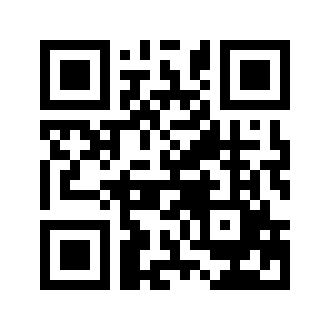 ایمیل:book@aqeedeh.combook@aqeedeh.combook@aqeedeh.combook@aqeedeh.comسایت‌های مجموعۀ موحدینسایت‌های مجموعۀ موحدینسایت‌های مجموعۀ موحدینسایت‌های مجموعۀ موحدینسایت‌های مجموعۀ موحدینwww.mowahedin.comwww.videofarsi.comwww.zekr.tvwww.mowahed.comwww.mowahedin.comwww.videofarsi.comwww.zekr.tvwww.mowahed.comwww.aqeedeh.comwww.islamtxt.comwww.shabnam.ccwww.sadaislam.comwww.aqeedeh.comwww.islamtxt.comwww.shabnam.ccwww.sadaislam.com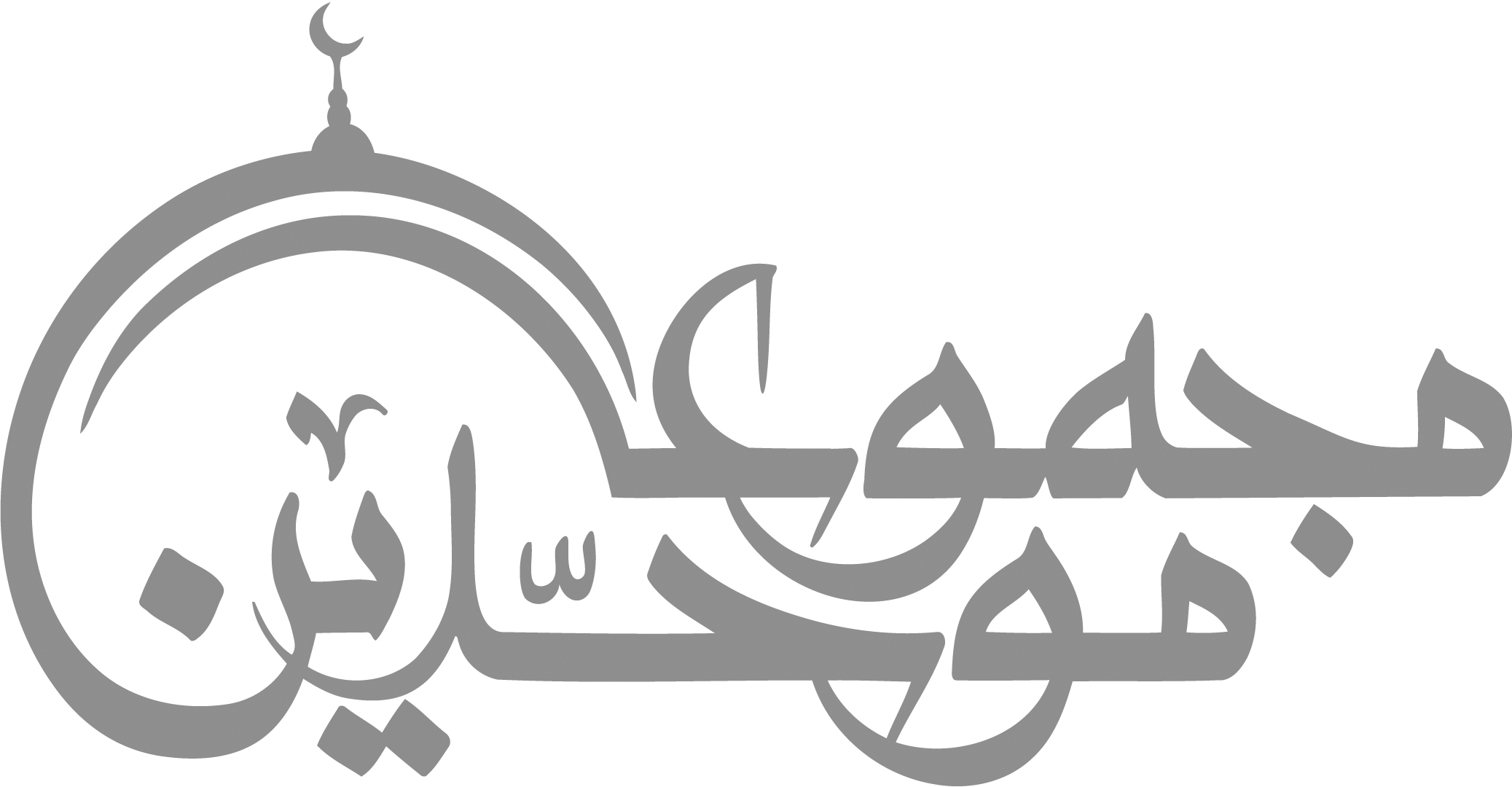 contact@mowahedin.comcontact@mowahedin.comcontact@mowahedin.comcontact@mowahedin.comcontact@mowahedin.com